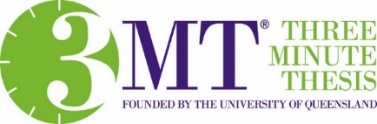 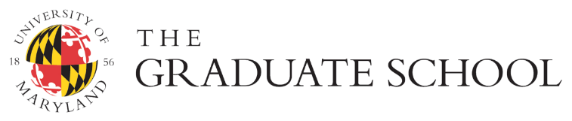 2024 Three-Minute Thesis CompetitionDiego SilvaApplied Economics“Fueling Innovation: Effects of Patent Policies on Immigration”Robert MorrisChemical and Biomolecular Engineering“Preventing adhesions: the medical complication you’ve never heard of”Robert SalernoEntomology“Beneath Our Feet: Cultivating Resilience with Agriculture’s Hidden Heroes”Het MevadaMechanical Engineering“The Coolest Metal”Tytrice FaisonGeology“UMD: Unravel Meteoritic Dating”Anmol KajlaPlant Science“Future-Ready Wheat: Defying Climate Challenges”Anirudh NakraElectrical and Computer Engineering“‘Seeing’ Invisible Microplastics by Quantum guided Data Science”Amanda BrucchieriEntomology“From Pond to Pest Patrol: Enhancing Dragonfly Habitats for Sustainable Agriculture”Opeyemi OgedengbeNutrition and Food Science“Can vegetables prevent obesity in the presence and absence of bacteria?”------------------Ice Cream and Cookies Break------------------gradschool.umd.edu/3mt2024 Three-Minute Thesis CompetitionErin HillCounseling Psychology“Grief and Growth after Opioid-Related Death”Nick MennonaPhysics“ASTRO(CYTE)PHYSICS: The Hidden Universe inside your Mind”Faraz BurniChemical and Biomolecular Engineering“Self-Adapting Materials”Sydney JawCriminology and Criminal Justice“The Effects of Neighborhoods and Summer Jobs on Youth Crime”Raquel Gama Lima CostaChemical Physics“How do proteins dance?”Nick SchwartzMaterials Science and Engineering“Fusion Revolution: The Centrifugal Mirror”Li FengNutrition and Food Science, Epidemiology“How managing heart health could slow down brain aging”Emily CygrymusCounseling Psychology“Coping with Weight Stigma at Work”Twesh UpadhyayaPhysics“Can a quantum Humpty Dumpty put himself back together again?”Shrey ShahBioengineering“Skin in the game – Micropatches to stop autoimmune disease”Mazneen HavewalaSchool Psychology“Parent Mental Health in India during the COVID-19 Pandemic: Insights and Implications”